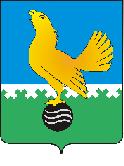 Ханты-Мансийский автономный округ-Юграмуниципальное образованиегородской округ город Пыть-ЯхАДМИНИСТРАЦИЯ ГОРОДАП О С Т А Н О В Л Е Н И Е От 26.05.2021									№ 212-паО реализации решения Думы города Пыть-Яха от 26.09.2013 № 225 «Об утверждении порядка предоставления юридическим лицам муниципальных гарантий муниципального образования городской округ город Пыть-Ях»В соответствии с Бюджетным кодексом Российской Федерации, Уставом города Пыть-Яха, в целях реализации решения Думы города Пыть-Ях от 26.09.2013 № 225 «Об утверждении порядка предоставления юридическим лицам муниципальных гарантий муниципального образования городской округ город Пыть-Ях»:1. Утвердить:1.1.Порядок, условия и размер взимания платы за предоставление муниципальных гарантий муниципального образования города Пыть-Яха согласно приложению №1.1.2. Порядок и условия начисления принципалу процентов в случае возникновения права регрессного требования гаранта при исполнении муниципальных гарантий муниципального образования города Пыть-Яха согласно приложения №2.1.3. Перечень документов, представляемых юридическими лицами, желающими получить муниципальные гарантии муниципального образования города Пыть-Яха, согласно приложения № 3.1.4. Порядок конкурсного отбора юридических лиц и инвестиционных проектов на право получения муниципальных гарантий муниципального образования города Пыть-Яха и порядок рассмотрения обращения заявителя о предоставлении муниципальных гарантий муниципального образования города Пыть-Яха согласно приложения №4.1.5. Состав конкурсной комиссии по проведению конкурсного отбора юридических лиц и инвестиционных проектов на право получения муниципальной гарантии муниципального образования города Пыть-Яха, согласно приложения № 5.1.6. Порядок рассмотрения обращения заявителя о предоставлении муниципальных гарантий муниципального образования города Пыть-Яха без конкурсного отбора согласно приложения N 6.2.    Считать утратившим силу постановления администрации города от 27.11.2013 № 326-па «О реализации порядка предоставления юридическим лицам муниципальных гарантий муниципального образования городской округ город Пыть-Ях», от 07.08.2015 № 229-па «О внесении изменений в постановление администрации города от 27.11.2013 № 326 па «О реализации порядка предоставления юридическим лицам муниципальных гарантий муниципального образования городской округ город Пыть-Ях".3. Отделу по внутренней политике, связям с общественными организациями и СМИ управления по внутренней политике (О.В. Кулиш) опубликовать постановление в печатном средстве массовой информации «Официальный вестник».4. Отделу по обеспечению информационной безопасности                                       (А.А. Мерзляков) разместить постановление на официальном сайте администрации города в сети Интернет. 	5. Настоящее постановление вступает в силу после его официального опубликования в средстве массовой информации «Официальный вестник». 6. Контроль за выполнением постановления возложить на заместителя главы города – председателя комитета по финансам. Глава города Пыть-Яха                                                                   А.Н.МорозовПриложение № 1к постановлению администрации города Пыть-Яхаот 26.05.2021 № 212-паПорядок,условия и размер взимания платы за предоставлениемуниципальных гарантий муниципального образования города Пыть-Яха1. Муниципальная гарантия городского округа город Пыть-Ях (далее - муниципальная гарантия) предоставляется на платной основе по обязательствам принципала, срок исполнения которых составляет более 1 года.2. Плата за предоставление муниципальной гарантии устанавливается в следующих размерах:- 0,1 процента от суммы обязательств, обеспечиваемых гарантией, предоставленной на срок от 1 года до 3 лет;- 0,2 процента от суммы обязательств, обеспечиваемых гарантией, предоставленной на срок более 3 лет.3. Плата за предоставление муниципальной гарантии взимается однократно.Принципал обеспечивает внесение платы согласно пункту 2 настоящего Порядка в течение 3 рабочих дней со дня подписания распоряжения администрации города Пыть-Яха о предоставлении муниципальной гарантии.4. Средства, получаемые в качестве платы за предоставление муниципальной гарантии, подлежат зачислению в бюджет города Пыть-Ях.Приложение № 2к постановлению администрации города Пыть-Яхаот 26.05.2021 № 212-паПорядоки условия начисления принципалу процентов в случае возникновения права регрессного требования гаранта при исполнении муниципальных гарантий муниципального образования города Пыть-Яха1. В случае полного (частичного) исполнения гарантом обязательств по муниципальной гарантии муниципального образования город Пыть-Ях (далее - муниципальная гарантия) гарант одновременно с возникновением права регрессного требования, и договором о предоставлении муниципальной гарантии, начисляет принципалу проценты на сумму гарантии, уплаченную бенефициару.2. Гарант в течение 3 рабочих дней с даты исполнения своих обязательств по муниципальной гарантии одновременно с письменным требованием о возмещении принципалом сумм, уплаченных бенефициару по муниципальной гарантии, направляет принципалу также письменное требование об уплате процентов, начисленных на сумму исполненных обязательств гаранта перед бенефициаром по муниципальной гарантии.3. Проценты начисляются на дату исполнения обязательств гаранта перед бенефициаром по муниципальной гарантии на сумму, уплаченную бенефициару, в размере 1/2 ключевой ставки Центрального банка Российской Федерации, действующей на дату исполнения муниципальной гарантии.4. Сумма начисленных процентов уплачивается принципалом однократно.Принципал обеспечивает уплату процентов в течение 7 рабочих дней с даты получения направленного в соответствии с пунктом 2 настоящего Порядка письменного требования гаранта.5. Сумма процентов, уплаченных принципалом гаранту в случае возникновения права регрессного требования гаранта при исполнении муниципальной гарантии, подлежит зачислению в бюджет города Пыть-Яха.Приложение № 3к постановлению администрации города Пыть-Яхаот 26.05.2021 № 212-паПереченьдокументов, представляемых юридическими лицами, желающими получить муниципальные гарантии муниципального образования города Пыть-Яха1. Заявитель - юридическое лицо, желающее получить муниципальную гарантию муниципального образования города Пыть-Яха (далее - муниципальная гарантия), представляет на имя главы города Пыть-Яха в администрацию города следующие документы:- заявление руководителя юридического лица на имя главы города Пыть-Яха о предоставлении муниципальной гарантии с указанием полного наименования, юридического адреса и идентификационного номера налогоплательщика (ИНН) принципала, суммы и срока исполнения обязательства, цели принятия обязательства, требуемой предельной суммы и срока муниципальной гарантии;- нотариально удостоверенные копии учредительных документов заявителя со всеми приложениями, изменениями и дополнениями;- нотариально удостоверенная копия свидетельства о постановке на учет в налоговом органе;- документы, подтверждающие полномочия лиц принципала и бенефициара на подписание договора о предоставлении муниципальной гарантии, об обеспечении принципалом его возможных будущих обязательств по возмещению гаранту в порядке регресса сумм, уплаченных гарантом во исполнение (частичное исполнение) обязательств по муниципальной гарантии (если муниципальная гарантия предусматривает наличие регрессного требования);- документы, подтверждающие назначение на должность уполномоченных лиц принципала и бенефициара, подписывающих договор о предоставлении муниципальной гарантии;- нотариально удостоверенные образцы подписей уполномоченных лиц принципала и бенефициара, подписывающих договор о предоставлении муниципальной гарантии, а также оттиска печатей принципала и бенефициара;- кредитный либо иной договор бенефициара с принципалом, а в случае его отсутствия - согласованный бенефициаром проект договора или письмо, подтверждающее готовность кредитной организации предоставить кредитные средства юридическому лицу под муниципальную гарантию, и иные документы об обеспечении исполнения обязательств заявителя по соответствующему договору (со всеми приложениями, изменениями и дополнениями);- справка уполномоченного органа, подтверждающая, что в отношении заявителя не возбуждено дело о несостоятельности (банкротстве) и не введена процедура банкротства в установленном законодательством Российской Федерации о несостоятельности (банкротстве) порядке;- копии бухгалтерских отчетов за последние два финансовых года и на последнюю отчетную дату по установленным Министерством финансов Российской Федерации формам с приложением пояснительных записок к ним, отметкой налогового органа об их принятии и расшифровок статей баланса об основных средствах, о незавершенном строительстве, доходных вложениях в материальные ценности, долгосрочных финансовых вложениях, краткосрочных финансовых вложениях, дебиторской задолженности, долгосрочных обязательствах, краткосрочных кредитах и займах, кредиторской задолженности (по каждому виду задолженности);- нотариально удостоверенная копия лицензии на осуществление заявителем хозяйственной деятельности (в случаях, когда законодательством Российской Федерации предусмотрено, что указанная деятельность осуществляется на основании лицензии);- копия аудиторского заключения о достоверности бухгалтерской отчетности заявителя за последний финансовый год, предшествующий году обращения заявителя для предоставления муниципальной гарантии (в случае если юридическое лицо подлежит обязательному аудиту);- документы, подтверждающие наличие обеспечения исполнения заявителем его возможных будущих обязательств перед гарантом в случае наступления гарантийного случая в порядке регрессного требования (если гарантия предусматривает наличие регрессного требования);- сведения о бенефициаре в форме официально публикуемого годового отчета;- решение об одобрении или о совершении крупной сделки либо копия такого решения, в случае если требование о необходимости такого решения для совершения крупной сделки установлено законодательством Российской Федерации, учредительными документами юридического лица и если для лица, претендующего на получение муниципальной гарантии, заключение договора о предоставлении муниципальной гарантии или предоставление обеспечения исполнения его возможных обязательств перед гарантом являются крупной сделкой;- бизнес-план, подготовленный в соответствии с требованиями Федерального закона от 25.02.1999 N 39-ФЗ "Об инвестиционной деятельности в Российской Федерации, осуществляемой в форме капитальных вложений" (предоставляется в случае заявки на получение муниципальной гарантии по инвестиционным проектам).2. Заявитель - юридическое лицо при предоставлении обеспечения исполнения своих обязательств в виде банковской гарантии представляет также следующие документы:- заверенный кредитной организацией проект договора банковской гарантии;- нотариально удостоверенные копии учредительных документов кредитной организации со всеми приложениями, изменениями и дополнениями;- копия генеральной лицензии Центрального банка Российской Федерации на осуществление банковских операций кредитной организацией, предоставляющей банковскую гарантию, заверенная уполномоченными лицами и скрепленная печатью этой кредитной организации;- копия баланса кредитной организации и отчета о прибылях и убытках за последний финансовый год, предшествующий году обращения заявителя для предоставления гарантии, и последнюю отчетную дату, заверенная уполномоченными лицами и скрепленная печатью этой кредитной организации;- копия аудиторского заключения о достоверности бухгалтерской отчетности кредитной организации за последний финансовый год, предшествующий году обращения заявителя для предоставления муниципальной гарантии.3. Заявитель - юридическое лицо при предоставлении обеспечения исполнения своих обязательств в виде залога имущества представляет также следующие документы:- перечень передаваемого в залог имущества с указанием его стоимости (при передаче в залог движимого имущества в перечне также указываются его серийный инвентарный и (или) заводской номер, дата постановки на баланс, первоначальная стоимость, текущая балансовая стоимость, начисленный износ, степень износа, дата и сумма проводившихся переоценок, нормативный срок службы; при передаче в залог имущественных прав в перечне также указываются основания их возникновения, стороны обязательств, обеспечение их исполнения);- выписка из Единого государственного реестра недвижимости, полученная не ранее чем за 2 недели до дня обращения заявителя для предоставления гарантии (при передаче в залог недвижимого имущества);- документы, подтверждающие основание пользования земельным участком, на котором расположен объект недвижимости, и государственную регистрацию права залогодателя на земельный участок (при передаче в залог недвижимого имущества);- документы, удостоверяющие право собственности залогодателя на передаваемое в залог имущество и отсутствие по нему всякого рода обременения;- отчет организации-оценщика об оценке рыночной стоимости передаваемого в залог имущества, составленный не ранее чем за 3 месяца до дня обращения заявителя для предоставления гарантии;- копии документов, подтверждающие факт страхования передаваемого в залог имущества от всех рисков утраты и повреждения на сумму не менее его рыночной стоимости, включая договор страхования или страховой полис, по которому выгодоприобретателем выступает гарант в лице муниципального образования городской округ город Пыть-Ях;- нотариально удостоверенные копии учредительных документов залогодателя со всеми приложениями, изменениями и дополнениями, свидетельства о постановке на учет в налоговом органе, образцы подписи уполномоченного лица залогодателя, подписывающего договор залога, а также оттиска печати залогодателя; выписка из Единого государственного реестра юридических лиц, полученная залогодателем не ранее чем за 2 недели до дня обращения заявителя для предоставления гарантии; документы, подтверждающие полномочия лица залогодателя на подписание договора залога; справки налогового органа о состоянии расчетов залогодателя по налогам, сборам и иным обязательным платежам в бюджеты бюджетной системы Российской Федерации по состоянию на 1 января текущего года и последнюю отчетную дату, подтверждающие отсутствие недоимки по уплате налогов, сборов и обязательных платежей, а также задолженности по уплате процентов за пользование бюджетными средствами, пеней, штрафов, иных финансовых санкций; документы, подтверждающие факт назначения на должность уполномоченного лица залогодателя, подписывающего договор залога (в случае если залогодателем недвижимого имущества выступает третье лицо);- проекты договоров, подлежащих заключению принципалом с гарантом в обеспечение исполнения прав требования по денежным обязательствам (в случае если права требования по денежным обязательствам являются предметом залога).4. Дополнительно к документам, указанным в пунктах 1,2,3 заявитель предоставляет следующие документы:- выписка из Единого государственного реестра юридических лиц для предоставления муниципальной гарантии в отношении заявителя, а также в отношении каждого участника - юридического лица;- справки в отношении заявителя, участников из налогового органа о состоянии расчетов заявителя, участников по налогам, сборам и иным обязательным платежам в бюджеты бюджетной системы Российской Федерации на последнюю отчетную дату, подтверждающие отсутствие недоимки по уплате налогов, сборов и обязательных платежей, а также задолженности по уплате процентов за пользование бюджетными средствами, пеней, штрафов, иных финансовых санкций;- справка налогового органа о действующих расчетных (текущих) валютных и рублевых счетах заявителя, открытых в кредитных организациях на последнюю отчетную дату;- справки налогового органа о состоянии расчетов кредитной организации по налогам, сборам и иным обязательным платежам в бюджеты бюджетной системы Российской Федерации по состоянию на 1 января текущего года и последнюю отчетную дату, подтверждающие отсутствие недоимки по уплате налогов, сборов и обязательных платежей, а также задолженности по уплате процентов за пользование бюджетными средствами, пеней, штрафов, иных финансовых санкций (запрашивается в случае предоставления обеспечения исполнения обязательств в виде банковской гарантии).5. Документы, указанные в Перечне, представляются в 1 экземпляре на бумажном носителе и в 1 экземпляре на электронном носителе в соответствии со следующими требованиями:- все листы документов должны быть прошиты, пронумерованы, скреплены печатью и подписаны уполномоченным лицом (за исключением нотариально заверенных копий);- наличие описи прилагаемых документов;- для представления в электронном виде документы должны быть переведены в электронный вид с помощью средств сканирования. Все документы сканируются в формате Adobe PDF в черно-белом либо сером цвете (качество - не менее 200 точек на дюйм), обеспечивающем сохранение всех аутентичных признаков подлинности, а именно: графической подписи лица, печати, углового штампа бланка (если приемлемо), а также исходящего номера и даты заявления.Каждый отдельный документ должен быть отсканирован в виде отдельного файла. Количество файлов должно соответствовать количеству документов, подаваемых на бумажном носителе, а наименование файла - позволять идентифицировать документ и количество страниц в документе.6. Расходы, связанные с оформлением документов, необходимых для предоставления муниципальной гарантии, заявитель оплачивает за счет собственных средств.7. Уполномоченным органом по приему документов на получение муниципальной гарантии является комитет по финансам администрации города Пыть-Яха.Приложение № 4к постановлению администрации города Пыть-Яхаот 26.05.2021 № 212-паПОРЯДОКконкурсного отбора юридических лиц и инвестиционных проектов на право получения муниципальных гарантий муниципального образования города Пыть-Яха и порядок рассмотрения обращения заявителя о предоставлении муниципальных гарантий муниципального образования города Пыть-Яха1. Настоящий Порядок устанавливает конкурсный отбор претендентов (далее - конкурсный отбор) для предоставления муниципальной гарантии муниципального образования города Пыть-Яха (далее - муниципальная гарантия).2. Конкурсный отбор заявителя - юридического лица, желающего получить муниципальную гарантию (далее - заявитель) осуществляется Конкурсной комиссией по проведению конкурсного отбора юридических лиц и инвестиционных проектов на право получения муниципальных гарантий в целях предоставления муниципальных гарантий по инвестиционным проектам (далее - Конкурсная комиссия), отвечающим приоритетам Стратегии социально-экономического развития города Пыть-Яха, за счет средств бюджета города Пыть-Яха.Состав Конкурсной комиссии определен приложением к настоящему Порядку.3. Конкурсный отбор претендентов на получение муниципальной гарантии проводится по письменному заявлению заявителя, желающего получить муниципальную гарантию (далее - письменное обращение) на имя главы города Пыть-Яха, поданного в уполномоченный орган в срок до 1 июня года, предшествующего году, в котором планируется предоставление муниципальной гарантии.Для рассмотрения вопроса о предоставлении муниципальной гарантии к заявлению прилагаются документы в соответствии с приложением № 3 к настоящему постановлению.Заявитель на получение муниципальной гарантии вправе отозвать обращение в любое время.4. Конкурсная комиссия является коллегиальным органом, созданным для проведения конкурсного отбора инвестиционных проектов.5. Конкурсная комиссия состоит из председателя, заместителя председателя, секретаря и членов Конкурсной комиссии.Организационно-техническое обеспечение деятельности Конкурсной комиссии осуществляет комитет по финансам администрации города Пыть-Яха.6. Конкурсная комиссия осуществляет следующие функции:- рассмотрение документов претендентов на получение муниципальной гарантии;- принятие решения о возможности предоставления муниципальной гарантии лицу, претендующему на ее получение без предоставления обеспечения исполнения обязательств принципала по удовлетворению регрессного требования к принципалу в связи с исполнением в полном объеме или в какой-либо части гарантии;- определение победителей конкурсного отбора среди лиц, претендующих на получение муниципальной гарантии;- отклонение обращения лица, претендующего на получение муниципальной гарантии, по результатам конкурсного отбора.7. Конкурсная комиссия для осуществления возложенных на нее задач имеет право:- заслушивать представителей лиц, претендующих на получение муниципальной гарантии, представителей принципала, бенефициара, структурных подразделений администрации города Пыть-Яха по вопросам, входящим в компетенцию Конкурсной комиссии;- давать поручения структурным подразделениям администрации города Пыть-Яха, представителям принципала по вопросам, касающимся предоставленной муниципальной гарантии.8. Полученная конфиденциальная информация разглашению не подлежит.9. Заседание Конкурсной комиссии считается правомочным, если на нем присутствует не менее двух третьих от списочной численности состава членов Конкурсной комиссии.Решения Конкурсной комиссии принимаются большинством голосов. При равенстве голосов решающим является голос председательствующего на заседании Конкурсной комиссии (в случае его отсутствия - заместитель председателя комиссии).10. Решение Конкурсной комиссии оформляется протоколом и подписывается всеми членами Конкурсной комиссии и направляется в комитет по финансам администрации города Пыть-Яха.11. Оригиналы протоколов заседаний Конкурсной комиссии хранятся в комитете по финансам администрации города Пыть-Яха.12. Уполномоченный орган в лице комитета по финансам администрации города Пыть-Яха (далее – комитет по финансам) в течение 30-ти рабочих дней со дня поступления заявления на получение муниципальной гарантии осуществляет проверку документов, приложенных к обращению, на соответствие сроку подачи обращения, полноты приложенных к обращению документов, включая:- получение заключения структурного подразделения администрации города Пыть-Яха, являющегося ответственным исполнителем муниципальной программы, об отнесении заявителя к категории юридических лиц, муниципальные гарантии которым предоставляются на конкурсной основе, а также о наличии (отсутствии) потребности предоставления муниципальной гарантии;- получение заключения управления по экономики администрации города Пыть-Яха (далее – управление по экономики), в случае если предметом муниципальной гарантии является реализация инвестиционных проектов, включая оценку их эффективности. Наличие (отсутствие) потребности в реализации инвестиционного проекта определяется в соответствии с реестром инвестиционных проектов;- получение заключения управления по муниципальному имуществу администрации города Пыть-Яха (далее – управление по муниципальному имуществу) в случае, если способом обеспечения исполнения обязательств заявителя по регрессному требованию является залог имущества.13. В случае соблюдения срока подачи обращения и соответствия приложенных документов установленному перечню, наличия положительных заключений ответственного исполнителя муниципальной программы, управления по экономики, управления по муниципальному имуществу, комитет по финансам в течение 20-ти рабочих дней:- проводит анализ финансового состояния принципала в порядке, установленном приказом комитета по финансам и подготавливает заключение о финансовом состоянии принципала;- проводит оценку надежности (ликвидности) способов обеспечения исполнения обязательств принципала по удовлетворению регрессного требования в порядке, установленном приказом комитета по финансам и подготавливает заключение о надежности (ликвидности) способов обеспечения исполнения обязательств принципала по удовлетворению регрессного требования (за исключением случая предоставления муниципальной гарантии без права регрессного требования);- готовит информацию об источниках формирования объема муниципальных гарантий;- готовит сводную информацию и направляет ее председателю Конкурсной комиссии (в случае его отсутствия - заместителю председателя Конкурсной комиссии).14. Председатель Конкурсной комиссии (в случае его отсутствия - заместитель председателя Конкурсной комиссии) в течение десяти рабочих дней после получения сводной информации устанавливает дату заседания комиссии.Комитет по финансам не позднее чем за три календарных дня до даты проведения заседания готовит и направляет членам комиссии информацию к заседанию и повестку заседания комиссии.15. Критериями определения победителей конкурсного отбора являются:- устойчивое финансовое положение;- платежеспособность и возможность исполнения обязательств перед бенефициаром;- минимальный срок запрашиваемой муниципальной гарантии;- максимальная доля заемных средств (с учетом процентов) в общем объеме финансирования инвестиционного проекта;- надежность (ликвидность) представленного способа обеспечения муниципальной гарантии (в случае предоставления муниципальной гарантии с правом регрессного требования гаранта к принципалу);- максимальный бюджетный эффект от реализации инвестиционного проекта;- максимальное значение социальной и (или) экономической эффективности инвестиционного проекта.16. Конкурсная комиссия по результатам рассмотрения документов в соответствии с критериями конкурсного отбора:16.1. Определяет победителей среди юридических лиц, обратившихся за получением муниципальной гарантии;16.2. Принимает одно из следующих решений:- о предоставлении муниципальной гарантии юридическому лицу, признанному победителем конкурса;- об отказе в предоставлении муниципальной гарантии;- рекомендовать включить в проект решения Думы города Пыть-Яха о бюджете муниципального образования города Пыть-Яха на очередной финансовый год и плановый период (в проект решения Думы города Пыть-Яха о внесении изменений в утвержденный бюджет муниципального образования города Пыть-Яха) средства на предоставление муниципальных гарантий с указанием условий, предусмотренных для включения в программу муниципальных гарантий в валюте Российской Федерации.17. В случае принятия решения, указанного в абзаце 2 подпункта 16.2 пункта 16 настоящего Порядка, в решении комиссии указывается:- инвестиционный проект, в отношении которого планируется предоставление муниципальной гарантии;- стороны, участвующие в реализации инвестиционного проекта;- объем муниципальной гарантии;- структурное подразделение администрации города Пыть-Яха, уполномоченное обеспечить мониторинг хода реализации инвестиционного проекта и достижения целевых показателей реализации инвестиционного проекта.18. В случае принятия решения, указанного в абзаце 3 подпункта 16.2 пункта 16 настоящего Порядка, приводится один из способов обеспечения обязательств принципала по регрессному требованию.19. Если в конкурсном отборе принимает участие только один инвестиционный проект, Конкурсная комиссия рассматривает документы и принимает решение в отношении единственного заявителя.20. Результаты конкурсного отбора в течение 5-ти рабочих дней подлежат размещению на официальном веб-сайте администрации города Пыть-Яха в информационно-телекоммуникационной сети "Интернет".21. Комитет по финансам направляет решение Конкурсной комиссии о предоставлении муниципальной гарантии главе города Пыть-Яха для принятия решения о предоставлении муниципальной гарантии.22. Глава города Пыть-Яха принимает решение о предоставлении муниципальной гарантии в виде распоряжения администрации города Пыть-Яха о предоставлении муниципальной гарантии.23. На основании рекомендаций Конкурсной комиссии вносятся соответствующие предложения в проект решения Думы города Пыть-Яха о бюджете муниципального образования города Пыть-Яха на очередной финансовый год и плановый период (в проект решения Думы города Пыть-Яха о внесении изменений в утвержденный бюджет муниципального образования города Пыть-Яха).24. Муниципальная гарантия подлежит включению в программу муниципальных гарантий в валюте Российской Федерации.25. В течение 10-ти рабочих дней после принятия решения Конкурсной комиссии комитет по финансам направляет претендентам письменное уведомление о предоставлении муниципальной гарантии с указанием ее размера либо об отказе в ней.26. После вступления в силу решения Думы города Пыть-Яха о бюджете муниципального образования города Пыть-Яха на очередной финансовый год и на плановый период комитет по финансам в течение 20-ти рабочих дней заключает с победителями конкурсного отбора договор о предоставлении муниципальной гарантии.27. В договоре о предоставлении муниципальной гарантии должны быть соблюдены условия гарантии, установленные Бюджетным кодексом Российской Федерации и настоящим Порядком.Приложение № 5к постановлению администрации города Пыть-Яха от 26.05.2021 № 212-паСоставконкурсной комиссии по проведению конкурсного отбора юридических лиц и инвестиционных проектов на право получения муниципальной гарантии муниципального образования города Пыть-Яхаглава города Пыть-Яха - председатель комиссиизаместитель главы города - председатель комитета по финансам - заместитель председателя комиссииначальник отдела сводного планирования и анализа бюджета комитета по финансам - секретарь комиссииЧлены комиссии:первый заместитель главы города Пыть-Яхазаместитель главы города  (направление деятельности – жилищно- коммунальные  вопросы)начальник управления по экономики начальник управления по муниципальному имуществу начальник управления по правовым вопросам начальник управления архитектуры и градостроительства Приложение № 6к постановлению администрации города Пыть-Яхаот 26.05.2021 № 212-паПорядокрассмотрения обращения заявителя о предоставлении муниципальных гарантий муниципального образования города Пыть-Яха без конкурсного отбора1. Муниципальная гарантия муниципального образования  города Пыть-Яха (далее - муниципальная гарантия) предоставляется без проведения конкурсного отбора, если заявитель - юридическое лицо, желающее получить муниципальную гарантию (далее - заявитель) привлекает кредит (в обеспечение обязательств по которому запрашивается муниципальная гарантия) для участия в реализации муниципальных программ по решению социально значимых задач муниципального образования городской округ город Пыть-Ях (далее - муниципальная программа).2. Для получения муниципальной гарантии заявитель, деятельность (функции) которого соответствует условиям, отвечающим приоритетам Стратегии социально-экономического развития города Пыть-Яха за счет средств бюджета муниципального образования города Пыть-Яха, направляет в комитет по финансам администрации города  на имя главы города Пыть-Яха письменное обращение о предоставлении муниципальной гарантии.К письменному обращению прилагаются документы в соответствии с приложением № 3 к настоящему постановлению.3. Заявитель на получение муниципальной гарантии вправе отозвать обращение в любое время.4. Уполномоченный орган в лице комитета по финансам администрации города Пыть-Яха (далее – комитет по финансам) в течение 30-ти рабочих дней со дня поступления заявления на получение муниципальной гарантии осуществляет проверку документов, приложенных к обращению, на соответствие и полноту приложенных к обращению документов, включая:- получение заключения ответственного исполнителя муниципальной программы, управления по экономики администрации города Пыть-Яха (далее – управление по экономики) об отнесении заявителя к категории юридических лиц, муниципальные гарантии которым предоставляются без проведения конкурса, а также о наличии (отсутствии) потребности предоставления муниципальной гарантии;- получение заключения управления по муниципальному имуществу администрации города Пыть-Яха (далее - управление по муниципальному имуществу) в случае, если способом обеспечения исполнения обязательств заявителя по регрессному требованию является залог имущества заявителя или третьего лица.5. В случае соответствия приложенных документов установленному перечню, наличия положительных заключений ответственного исполнителя муниципальной программы, управления по экономике, управления муниципальным имуществом, комитет по финансам в течение 20-ти рабочих дней:- проводит анализ финансового состояния принципала в порядке, установленном приказом комитета по финансам и подготавливает заключение о финансовом состоянии принципала (за исключением случая предоставления муниципальной гарантии без права регрессного требования);- проводит оценку надежности (ликвидности) способов обеспечения исполнения обязательств принципала по удовлетворению регрессного требования в порядке, установленном приказом комитета по финансам и подготавливает заключение о надежности (ликвидности) способов обеспечения исполнения обязательств принципала по удовлетворению регрессного требования (за исключением случая предоставления муниципальной гарантии без права регрессного требования).6. После проверки документов, приложенных к обращению, на соответствие полноты приложенных к обращению документов и при наличии положительных заключений в соответствии с абзацами 2, 3 пункта 4, пунктом 5 настоящего Порядка, комитет по финансам направляет главе города Пыть-Яха проект распоряжения администрации города Пыть-Яха о предоставлении муниципальной гарантии.7. После подписания главой города Пыть-Яха распоряжения администрации города Пыть-Яха о предоставлении муниципальной гарантии комитет по финансам вносит соответствующие предложения в проект решения Думы города Пыть-Яха о бюджете муниципального образования города Пыть-Яха на очередной финансовый год и плановый период (в проект решения Думы города Пыть-Яха о внесении изменений в утвержденный бюджет муниципального образования города Пыть-Яха).8. Муниципальная гарантия подлежит включению в программу муниципальных гарантий в валюте Российской Федерации.9. После вступления в силу решения Думы города Пыть-Яха о бюджете муниципального образования города Пыть-Яха на очередной финансовый год и на плановый период, комитет по финансам в течение 20-ти рабочих дней заключает с заявителем договор о предоставлении муниципальной гарантии.10. В договоре о предоставлении муниципальной гарантии должны быть соблюдены условия гарантии, установленные Бюджетным кодексом Российской Федерации и настоящим Порядком.11. Основаниями для отказа в предоставлении муниципальной гарантии является отсутствие полного пакета документов и положительных заключений в соответствии с абзацами 2,3 пункта 4, пунктом 5 настоящего Порядка. 12. В случае отказа в предоставлении муниципальных гарантий в соответствии с пунктом 11 настоящего Порядка комитет по финансам направляет заявителям письменное уведомление об отказе с указанием оснований в течение 5 рабочих дней со дня принятия решения об отказе в предоставлении муниципальной гарантии.